7	to consider possible changes, and other options, in response to Resolution 86 (Rev. Marrakesh, 2002) of the Plenipotentiary Conference, an advance publication, coordination, notification and recording procedures for frequency assignments pertaining to satellite networks, in accordance with Resolution 86 (Rev.WRC-07), in order to facilitate rational, efficient and economical use of radio frequencies and any associated orbits, including the geostationary-satellite orbit;7(E)	Issue E - Resolution related to RR Appendices 30BIntroductionAPT Members support the single method in the CPM Report to establish special measures to be applied once with respect to the submission received from an administration having no frequency assignments in RR Appendix 30B List the details of which are to be contained in a WRC Resolution to facilitate the tasks of those administrations to provide an economically viable satellite service to its national territory as initially considered when the allotment Plan was established in 1988.APT Members additionally propose to consider the following matters in the WRC Resolution [ACP-A7E-AP30B] (WRC-19):a)	to take into account the relative space station uplink receive antenna gain of the potentially affected assignment at the location of the interfering earth station for uplink pfd criteria; b)	to assist administrations intending to use the above mentioned special procedures to be able to implement/accommodate these satellite networks if all measures mentioned in the draft resolution did not help to resolve incompatibility with respect to satellite network in RR Appendix 30B having Global/Regional coverage, but with final service area limited to few number of contiguous or non-contiguous countries; andc)	take necessary actions for inclusion of above a) and b) in the draft Resolution, as appropriate.ProposalsAPPENDIX 30B (REV.WRC-15)Provisions and associated Plan for the fixed-satellite service
in the frequency bands 4 500-4 800 MHz, 6 725-7 025 MHz,
10.70-10.95 GHz, 11.20-11.45 GHz and 12.75-13.25 GHzMOD	ACP/24A19A5/1ARTICLE 6     (REV.WRC-)Procedures for the conversion of an allotment into an assignment, for
the introduction of an additional system or for the modification of
an assignment in the List1, 2     (WRC-)Reasons:	To add an application of a draft new Resolution.ADD	ACP/24A19A5/2#50093Draft New Resolution [ACP-A7E-AP30B] (WRC-19)Additional measures for satellite networks in the fixed-satellite service
in frequency bands subject to Appendix 30B for the enhancement
of equitable access to these frequency bandsThe World Radiocommunication Conference (Sharm el-Sheikh, 2019),consideringa)	that WARC Orb-88 created an allotment Plan for the use of the frequency bands 4 500-4 800 MHz, 6 725-7 025 MHz, 10.70-10.95 GHz, 11.20-11.45 GHz and 12.75-13.25 GHz;b)	that WRC-07 revised the regulatory regime governing the use of the frequency bands mentioned in considering a) above,considering furthera)	the additional regulatory measures for the enhancement of equitable access included in Resolution 553 (WRC-15);b)	that the Rule of Procedure on No. 9.6 of the Radio Regulations states that “the intent of Nos. 9.6 (9.7 to 9.21), 9.27 and Appendix 5 is to identify to which administrations a request for coordination is to be addressed, and not to state an order of priorities for rights to a particular orbital position”,recognizinga)	that Article 44 of the ITU Constitution lays down the basic principles for the use of the radio-frequency spectrum and the geostationary-satellite and other satellite orbits, taking into account the needs of developing countries;b)	that the “first-come first-served” concept can restrict and sometimes prevent access to and use of certain frequency bands and orbit positions;c)	the relative disadvantage for developing countries in coordination negotiations due to various reasons such as a lack of resources and expertise;d)	that Resolution 2 (Rev.WRC-03) resolves that “the registration with the Radiocommunication Bureau of frequency assignments for space radiocommunication services and their use do not provide any permanent priority for any individual country or groups of countries and do not create an obstacle to the establishment of space systems by other countries”,recognizing furthera)	that information provided by the Bureau into ITU-R studies indicate that significant numbers of Appendix 30B submissions have been received by the Bureau in the time period 1 January 2013 until 30 June 2018 and that the table below summarizes the data provided by the Bureau into those studies and shows the variations for the number of networks at the various stages;b)	that the number of Appendix 30B submissions made by some administrations is large, which may not be realistic;c)	that the use of certain combinations of technical parameters in submissions (e.g. high-gain receiving space station antennas) can make the systems/submissions overly sensitive to interference in such a way that subsequent submissions for conversion from allotment into assignments with change would cause interference to those systems,taking into accountthat the majority of Appendix 30B submissions under § 6.1 have global coverage and service area, which is typically changed limited service area with considerably wider coverage area at the time of § 6.17 submission, notwithstanding the Note to Appendix 4 data item B.3.b.1 which states “Taking due account of applicable technical restrictions and allowing some reasonable degree of flexibility for satellite operations, administrations should, to the extent practicable, align the areas the satellite steerable beams could cover with the service area of their networks with due regard to their service objectives” and this is complicating coordination for administrations attempting to convert their national allotments into assignments or introducing an additional system for national use in a technically and economically viable manner,resolvesthat as of 23 November 2019, the special procedure described in the Attachment to this Resolution for processing of submissions received by the Bureau under Article 6 of Appendix 30B for conversion of the allotment of an administration into an assignment with modifications which are outside the envelope of the initial allotment while restricted to provide service to its national territory designated by test points as contained in the corresponding allotment, or submission by an administration of an additional system the service area of which is limited to its national territory designated by test points as contained in the allotment, in the frequency bands 4 500-4 800 MHz, 6 725-7 025 MHz, 10.70-10.95 GHz, 11.20-11.45 GHz and 12.75-13.25 GHz shall be applied if requested by an administration in respect of its submission as specified in the Attachment below,Reasons:	The special procedure should be applied as soon as possible.further resolvesthat when coordinating networks submitted under these additional measures, administrations, in particular those having satellite networks in process or included in the List with global coverage, should exercise the utmost goodwill and endeavour to overcome any difficulties encountered by the incoming network in order to accommodate the incoming submission while respecting the underlying principles of No. 9.6 and its associated Rule of Procedure which would apply by analogy to Article 6 of Appendix 30B.Reasons: This further resolves has been proposed to address essential regulatory measures or actions that when an administration having no assignment in the List of Appendix 30B or assignment submitted under § 6.1 of Appendix 30B applies the additional procedures of the draft new WRC Resolution [ACP-A7E-AP30B], coordination difficulties can still be encountered.ATTACHMENT TO Draft New RESOLUTION [ACP-A7E-AP30B] (WRC-19)Additional measures for satellite networks in the fixed-satellite service in frequency bands subject to Appendix 30B for the enhancement 
of equitable access to these frequency bands1	The special procedure described in this Attachment can only be applied once by an administration having no assignment in the List of Appendix 30B or assignment submitted under § 6.1 of Appendix 30B. 2	With regard to the latter case, in order to benefit from application of the special procedure, the submitting Administration may either withdraw or modify its submission previously sent to the Bureau under § 6.1 of Appendix 30B.3	Administrations seeking to apply this special procedure shall submit their request to the Bureau, with the information specified in § 6.1 of that Appendix. Specifically, this information shall contain:a)	in the cover letter to the Bureau, the information that the administration requests the use of this special procedure;b)	a service area limited to the territory as contained in its national allotment or submitted in the case that a new Member State of the Union does not have an allotment in the Plan and has not submitted a request under § 7.2 of Article 7 of Appendix 30B;c)	a minimum ellipse determined by the test points which designate the service area. An administration may request the Bureau to create such diagram. See resolves section of the Resolution. 4	If the information sent under § 3 above is found to be incomplete, the Bureau shall immediately seek from the administration concerned any clarification required and information not provided.5	An administration using this special procedure shall effect coordination with other administrations as required in § 6 below before: i)	submitting a request under § 6.17 of Appendix 30B to have the satellite network entered into the Appendix 30B List, andii)	bringing into use a frequency assignment.6	Following the successful application of §§ 1 to 4 above, the Bureau shall, ahead of submissions not yet processed under § 6.3 of Appendix 30B, promptly:a)	examine the information with respect to its conformity with § 6.3 of Appendix 30B;b)	identify, in accordance with Appendix 1 of this Attachment, any administration with which coordination may need to be effected2;c)	include their names in the publication under d) below;d)	publish3, as appropriate, the complete information in the International Frequency Information Circular (BR IFIC) within the time-limit as specified in Appendix 30B;e)	inform the administrations concerned of its actions and communicate the results of its calculations, drawing attention to the relevant BR IFIC.7	In applying §§ 6.5, 6.12, 6.14, 6.21 and 6.22 of Appendix 30B, the criteria in Annex 4 of Appendix 30B shall be replaced by those given in Appendix 1 of this Attachment.8	The provisions in this Attachment are supplementary to the provisions of Article 6 of Appendix 30B.appendix 1 to aTTACHMENT TO Draft New 
RESOLUTION [ACP-A7E-AP30B] (WRC-19)Criteria for determining whether an assignment is considered to be affected by networks submitted to Appendix 30B under this ResolutionThe criteria as contained in Annex 4 of Appendix 30B continue to apply in order to determine if a proposed new assignment applying the procedures of this Attachment affects:a)	national allotments in the Plan;b)	an assignment stemming from the conversion of an allotment into an assignment without modification or with modification inside the envelope of the allotment;c)	allotment requested under Article 7 of Appendix 30B by a new Member State of the Union which has received unfavourable findings under Article 7 and has been subsequently treated as a submission under § 6.1 of Appendix 30B;d)	assignments stemming from the application of § 6.35 of Appendix 30B;e)	assignments for which the procedures of this Resolution have been previously applied.An assignment which appears in the List or which the Bureau has previously examined after receiving complete information and published under § 6.7 of Appendix 30B, which does not fall into any of the above categories and which is not applying the procedures of this Attachment is considered as being affected by a proposed new assignment that is applying the procedures of this Attachment:1)	if the orbital spacing between its orbital position and the orbital position of the proposed new assignment is equal to or less than:1.1)	7° in the 4 500-4 800 MHz (space-to-Earth) and 6 725-7 025 MHz (Earth-to-space) frequency bands;1.2)	6° in the 10.70-10.95 GHz (space-to-Earth), 11.20-11.45 GHz (space-to-Earth) and 12.75-13.25 GHz (Earth-to-space) frequency bands.2)	however, an administration is considered as not being affected by a proposed new assignment that is applying the procedures of this Attachment if the conditions listed in 2.1 or 2.2 are satisfied:2.1)	the calculated4 Earth-to-space single-entry carrier-to-interference (C/I)u value at each test point associated with the assignment under consideration is greater than or equal to a reference value that is 27 dB, or (C/N)u + 6 dB5, or any already accepted Earth-to-space single entry (C/I), whichever is the lowest and the calculated4 space-to-Earth single-entry (C/I)d value everywhere within the service area of the assignment under consideration is greater than or equal to a reference value6 that is 23.65 dB, or (C/N)d + 8.65 dB7, or any already accepted value whichever is the lowest, and	the calculated4 overall aggregate (C/I)agg value at each test point associated with the assignment under consideration, is greater than or equal to a reference value that is 21 dB, or (C/N)t + 7 dB8, or any already accepted overall aggregate (C/I)agg value, whichever is the lowest, with a tolerance of 0.45 dB9 in the case of assignments not stemming from the conversion of an allotment into an assignment without modification, or when the modification is within the envelope characteristics of the initial allotment;2.2)	in the 4 500-4 800 MHz (space-to-Earth) frequency band the pfd produced under assumed free-space propagation conditions, does not exceed the threshold values shown below, anywhere within the service area of the potentially affected assignment;	where θ denotes nominal geocentric separation (degrees) between interfering and interfered with satellite networks;	in the 6 725-7 025 MHz (Earth-to-space) the pfd produced at the location in the geostationary-satellite orbit of the potentially affected assignment under assumed free-space propagation conditions does not exceed −201.0 - GRx dB(W/(m2 ∙ Hz)) where GRx is the relative space station uplink receive antenna gain of the potentially affected assignment at the location of the interfering earth station;	in the 10.7-10.95 and 11.2-11.45 GHz (space-to-Earth) frequency bands, the pfd produced under assumed free-space propagation conditions, does not exceed the threshold values shown below, anywhere within the service area of the potentially affected assignment:	where θ denotes nominal geocentric separation (degrees) between interfering and interfered with satellite networks;	in the 12.75-13.25 GHz (Earth-to-space) frequency band, the pfd produced at the location in the geostationary-satellite orbit of the potentially affected assignment under assumed free-space propagation conditions does not exceed −205.0 – GRx dB(W/(m2 ∙ Hz)) where GRx is the relative space station uplink receive antenna gain of the potentially affected assignment at the location of the interfering earth station.In addition to the above, and as a consequence of the reduced coordination arc in 1) above as compared to that in Annex 3 to Appendix 30B, the following limits shall be applied, instead of the limits contained in Annex 3 to Appendix 30B, for submissions made under this Resolution.Under assumed free-space propagation conditions, the power flux-density (space-to-Earth) of a proposed new allotment or assignment produced on any portion of the surface of the Earth shall not exceed:–	−131.4 dB(W/(m2 · MHz)) in the 4 500-4 800 MHz frequency band; and–	−118.4 dB(W/(m2 · MHz)) in the 10.70-10.95 GHz and 11.20-11.45 GHz frequency bands.Under assumed free-space propagation conditions, the power flux-density (Earth-to-space) of a proposed new allotment or assignment shall not exceed:–	−140.0 dB(W/(m2 · MHz)) towards any location in the geostationary-satellite orbit located more than 7° from the proposed orbital position in the 6 725-7 025 MHz frequency band; and–	−133.0 dB(W/(m2 · MHz)) towards any location in the geostationary-satellite orbit located more than 6° from the proposed orbital position in the 12.75-13.25 GHz frequency band.Reasons:	Uplink pfd criteria should be corrected to take into account the relative space station uplink receive antenna gain of the potentially affected assignment at the location of the interfering earth station.appendix 2 to aTTACHMENT TO Draft New 
RESOLUTION [ACP-A7E-AP30B] (WRC-19)Protection criteria for new incoming networkReasons:	To establish special measures to be applied once with respect to the submission received from an administration having no frequency assignments in RR Appendix 30B List.______________World Radiocommunication Conference (WRC-19)
Sharm el-Sheikh, Egypt, 28 October – 22 November 2019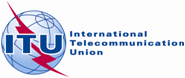 PLENARY MEETINGAddendum 5 to
Document 24(Add.19)-E23 September 2019Original: EnglishAsia-Pacific Telecommunity Common ProposalsAsia-Pacific Telecommunity Common ProposalsProposals for the work of the ConferenceProposals for the work of the ConferenceAgenda item 7(E)Agenda item 7(E)Request for conversion without change of initial allotment national service areaRequest for conversion with changes within the envelope of initial allotment national service areaRequest for conversion with changes outside the envelope of initial allotment national service areaRequest for conversion with changes outside the envelope of initial allotment supra national service areaRequest for additional use national service areaRequest for additional use, with supra national service area and global coverage**2012 Q1 + Q200003202012 Q3 + Q410202232013 Q1 + Q210004272013 Q3 + Q410000172014 Q1 + Q210002302014 Q3 + Q400007202015 Q1 + Q200101302015 Q3 + Q400000262016 Q1 + Q201000232016 Q3 + Q400001242017 Q1 + Q200004342017 Q3 + Q401000252018 Q1 + Q200006202018 Q3 + Q40000010** Notices for additional use with service area and coverage beyond the national territory of notifying administration.*** The above table needs to be replaced by that to be provided by the Bureau before the start of WRC-19.** Notices for additional use with service area and coverage beyond the national territory of notifying administration.*** The above table needs to be replaced by that to be provided by the Bureau before the start of WRC-19.** Notices for additional use with service area and coverage beyond the national territory of notifying administration.*** The above table needs to be replaced by that to be provided by the Bureau before the start of WRC-19.** Notices for additional use with service area and coverage beyond the national territory of notifying administration.*** The above table needs to be replaced by that to be provided by the Bureau before the start of WRC-19.** Notices for additional use with service area and coverage beyond the national territory of notifying administration.*** The above table needs to be replaced by that to be provided by the Bureau before the start of WRC-19.** Notices for additional use with service area and coverage beyond the national territory of notifying administration.*** The above table needs to be replaced by that to be provided by the Bureau before the start of WRC-19.** Notices for additional use with service area and coverage beyond the national territory of notifying administration.*** The above table needs to be replaced by that to be provided by the Bureau before the start of WRC-19.θ≤0.09−240.5dB(W/(m2 ∙ Hz))0.09<θ≤3−240.5 + 20log(θ/0.09)dB(W/(m2 ∙ Hz))3<θ≤5.5−216.8 + 0.75 ∙ θ2dB(W/(m2 ∙ Hz))5.5<θ≤7−193.8 + 25log(θ/5.6)dB(W/(m2 ∙ Hz))θ≤0.05−235.0dB(W/(m2 ∙ Hz))0.05<θ≤3−235.0 + 20log(θ/0.05)dB(W/(m2 ∙ Hz))3<θ≤5−207.9 + 0.95 ∙ θ2dB(W/(m2 ∙ Hz))5<θ≤6−184.2 + 25log(θ/5)dB(W/(m2 ∙ Hz))Incoming networkAllotments or assignments to be protectedProtection criteriaAssignment applying the special procedure Allotment in the PlanAnnex 4Assignment applying the special procedure Assignment converted from allotment without modification Annex 4Assignment applying the special procedure Assignment converted from allotment with modification within the envelope of the allotmentAnnex 4Assignment applying the special procedure Assignment converted from allotment with modification outside the envelope of the allotment and the special procedure appliedAnnex 4Assignment applying the special procedure Assignment converted from allotment with modification outside the envelope of the allotment and the special procedure NOT appliedNew criteriaAssignment applying the special procedure Former existing systemNew criteriaAssignment applying the special procedure Additional system for which the special procedure appliedAnnex 4Assignment applying the special procedure Additional system for which the special procedure NOT appliedNew criteriaAssignment applying the special procedure Request under Article 7 but transferred to Article 6Annex 4Assignment applying the special procedure New allotment through the application of § 6.35Annex 4Conversion of allotment or new additional system for which the special procedure NOT appliedAll Annex 4